ANEXO IVPara criar informativos e sites deverá ser encaminhado um projeto estrutural visando à organização das atividades vicentinas. A Planilha abaixo deverá ser entregue na sede do Conselho Metropolitano de Belo Horizonte com ofício da unidade encaminhando o projeto.III – CRONOGRAMA DE EXECUÇÃO (Meta, Etapa ou Fase)IV – APLICAÇÃO DE VALORES/ INVESTIMENTOSObs.: Junto a aplicação de recursos devem ser enviados 3 orçamentos dos mesmos produtos/serviços, contudo de empresas diferentes. Com isso obteremos o melhor preço, prazo e qualidade dos serviços. Poderão ser anexadas outras informações que se julgar necessário.V – DECLARAÇÃOVenho submeter à apreciação o presente Plano de Trabalho,  tendo em vista autorização para publicação e execução.________________________Assinatura do Responsável______/ _______/__________                                                                         - Obs.: a autorização ou retificação do projeto estrutural será por meio de ofício, com o prazo de 10 dias.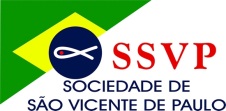 CONSELHO METROPOLITANO DE BELO HORIZONTECONSELHO METROPOLITANO DE BELO HORIZONTECONSELHO METROPOLITANO DE BELO HORIZONTECONSELHO METROPOLITANO DE BELO HORIZONTECONSELHO METROPOLITANO DE BELO HORIZONTECONSELHO METROPOLITANO DE BELO HORIZONTEAno:Ano:Ano:PLANO DE TRABALHO ESTRUTURALPLANO DE TRABALHO ESTRUTURALPLANO DE TRABALHO ESTRUTURALPLANO DE TRABALHO ESTRUTURALPLANO DE TRABALHO ESTRUTURALPLANO DE TRABALHO ESTRUTURALPLANO DE TRABALHO ESTRUTURALPLANO DE TRABALHO ESTRUTURALPLANO DE TRABALHO ESTRUTURALPLANO DE TRABALHO ESTRUTURALI – IDENTIFICAÇÃO DA UNIDADE VICENTINAI – IDENTIFICAÇÃO DA UNIDADE VICENTINAI – IDENTIFICAÇÃO DA UNIDADE VICENTINAI – IDENTIFICAÇÃO DA UNIDADE VICENTINAI – IDENTIFICAÇÃO DA UNIDADE VICENTINAI – IDENTIFICAÇÃO DA UNIDADE VICENTINAI – IDENTIFICAÇÃO DA UNIDADE VICENTINAI – IDENTIFICAÇÃO DA UNIDADE VICENTINAI – IDENTIFICAÇÃO DA UNIDADE VICENTINAI – IDENTIFICAÇÃO DA UNIDADE VICENTINA1 – NOME DO CONSELHO/ OBRA UNIDA:1 – NOME DO CONSELHO/ OBRA UNIDA:1 – NOME DO CONSELHO/ OBRA UNIDA:2 – CNPJ:2 – CNPJ:2 – CNPJ:2 – CNPJ:2 – CNPJ:2 – CNPJ:2 – CNPJ:3 - ENDEREÇO SEDE: (AV, RUA - Nº.):     3 - ENDEREÇO SEDE: (AV, RUA - Nº.):     3 - ENDEREÇO SEDE: (AV, RUA - Nº.):     3 - ENDEREÇO SEDE: (AV, RUA - Nº.):     3 - ENDEREÇO SEDE: (AV, RUA - Nº.):     3 - ENDEREÇO SEDE: (AV, RUA - Nº.):     3 - ENDEREÇO SEDE: (AV, RUA - Nº.):     3 - ENDEREÇO SEDE: (AV, RUA - Nº.):     3 - ENDEREÇO SEDE: (AV, RUA - Nº.):     3 - ENDEREÇO SEDE: (AV, RUA - Nº.):     4 - CIDADE     4 - CIDADE     5 - CEP:5 - CEP:5 - CEP:6 - TELEFONE6 - TELEFONE6 - TELEFONE7 - FAX                  7 - FAX                  8 – NOME DO REPRESENTANTE8 – NOME DO REPRESENTANTE8 – NOME DO REPRESENTANTE9 - CPF              9 - CPF              9 - CPF              9 - CPF              9 - CPF              9 - CPF              9 - CPF              10 – CARGO10 – CARGO10 – CARGO11 –DATA VENC. MANDATO11 –DATA VENC. MANDATO11 –DATA VENC. MANDATO11 –DATA VENC. MANDATO11 –DATA VENC. MANDATO11 –DATA VENC. MANDATO11 –DATA VENC. MANDATO12– ENDEREÇO RESIDENCIAL12– ENDEREÇO RESIDENCIAL12– ENDEREÇO RESIDENCIAL13- CEP13- CEP13- CEP13- CEP13- CEP13- CEP13- CEP14 – E-MAIL14 – E-MAIL14 – E-MAIL15 - Já possui site? Qual?15 - Já possui site? Qual?15 - Já possui site? Qual?15 - Já possui site? Qual?15 - Já possui site? Qual?15 - Já possui site? Qual?15 - Já possui site? Qual?II – CARACTERIZAÇÃO DA PROPOSTAII – CARACTERIZAÇÃO DA PROPOSTAII – CARACTERIZAÇÃO DA PROPOSTAII – CARACTERIZAÇÃO DA PROPOSTAII – CARACTERIZAÇÃO DA PROPOSTAII – CARACTERIZAÇÃO DA PROPOSTAII – CARACTERIZAÇÃO DA PROPOSTAII – CARACTERIZAÇÃO DA PROPOSTAII – CARACTERIZAÇÃO DA PROPOSTAII – CARACTERIZAÇÃO DA PROPOSTA1 - PROGRAMA/TÍTULO DA PROPOSTA: (Informar o nome do informativo, site, outros)1 - PROGRAMA/TÍTULO DA PROPOSTA: (Informar o nome do informativo, site, outros)1 - PROGRAMA/TÍTULO DA PROPOSTA: (Informar o nome do informativo, site, outros)1 - PROGRAMA/TÍTULO DA PROPOSTA: (Informar o nome do informativo, site, outros)1 - PROGRAMA/TÍTULO DA PROPOSTA: (Informar o nome do informativo, site, outros)1 - PROGRAMA/TÍTULO DA PROPOSTA: (Informar o nome do informativo, site, outros)1 - PROGRAMA/TÍTULO DA PROPOSTA: (Informar o nome do informativo, site, outros)1 - PROGRAMA/TÍTULO DA PROPOSTA: (Informar o nome do informativo, site, outros)1 - PROGRAMA/TÍTULO DA PROPOSTA: (Informar o nome do informativo, site, outros)1 - PROGRAMA/TÍTULO DA PROPOSTA: (Informar o nome do informativo, site, outros)2 – JUSTIFICATIVA (apresentar com clareza a justificativa da proposta, expondo os principais pontos a serem atingidos, se envolver captação de recursos apresentar tabela com expectativas)2 – JUSTIFICATIVA (apresentar com clareza a justificativa da proposta, expondo os principais pontos a serem atingidos, se envolver captação de recursos apresentar tabela com expectativas)2 – JUSTIFICATIVA (apresentar com clareza a justificativa da proposta, expondo os principais pontos a serem atingidos, se envolver captação de recursos apresentar tabela com expectativas)2 – JUSTIFICATIVA (apresentar com clareza a justificativa da proposta, expondo os principais pontos a serem atingidos, se envolver captação de recursos apresentar tabela com expectativas)2 – JUSTIFICATIVA (apresentar com clareza a justificativa da proposta, expondo os principais pontos a serem atingidos, se envolver captação de recursos apresentar tabela com expectativas)2 – JUSTIFICATIVA (apresentar com clareza a justificativa da proposta, expondo os principais pontos a serem atingidos, se envolver captação de recursos apresentar tabela com expectativas)2 – JUSTIFICATIVA (apresentar com clareza a justificativa da proposta, expondo os principais pontos a serem atingidos, se envolver captação de recursos apresentar tabela com expectativas)2 – JUSTIFICATIVA (apresentar com clareza a justificativa da proposta, expondo os principais pontos a serem atingidos, se envolver captação de recursos apresentar tabela com expectativas)2 – JUSTIFICATIVA (apresentar com clareza a justificativa da proposta, expondo os principais pontos a serem atingidos, se envolver captação de recursos apresentar tabela com expectativas)2 – JUSTIFICATIVA (apresentar com clareza a justificativa da proposta, expondo os principais pontos a serem atingidos, se envolver captação de recursos apresentar tabela com expectativas)3 – TIPO DA PROSPOSTA informativo,  se for, informar a periodicidade: site      outros:3 – TIPO DA PROSPOSTA informativo,  se for, informar a periodicidade: site      outros:3 – TIPO DA PROSPOSTA informativo,  se for, informar a periodicidade: site      outros:3 – TIPO DA PROSPOSTA informativo,  se for, informar a periodicidade: site      outros:3 – TIPO DA PROSPOSTA informativo,  se for, informar a periodicidade: site      outros:3 – TIPO DA PROSPOSTA informativo,  se for, informar a periodicidade: site      outros:4 – PERÍODO DE EXECUÇÃO4 – PERÍODO DE EXECUÇÃO4 – PERÍODO DE EXECUÇÃO4 – PERÍODO DE EXECUÇÃO3 – TIPO DA PROSPOSTA informativo,  se for, informar a periodicidade: site      outros:3 – TIPO DA PROSPOSTA informativo,  se for, informar a periodicidade: site      outros:3 – TIPO DA PROSPOSTA informativo,  se for, informar a periodicidade: site      outros:3 – TIPO DA PROSPOSTA informativo,  se for, informar a periodicidade: site      outros:3 – TIPO DA PROSPOSTA informativo,  se for, informar a periodicidade: site      outros:3 – TIPO DA PROSPOSTA informativo,  se for, informar a periodicidade: site      outros:INÍCIOINÍCIOINÍCIOTÉRMINO5 – OBJETIVOS PRINCIPAIS5 – OBJETIVOS PRINCIPAIS5 – OBJETIVOS PRINCIPAIS5 – OBJETIVOS PRINCIPAIS5 – OBJETIVOS PRINCIPAIS5 – OBJETIVOS PRINCIPAIS5 – OBJETIVOS PRINCIPAIS5 – OBJETIVOS PRINCIPAIS5 – OBJETIVOS PRINCIPAIS5 – OBJETIVOS PRINCIPAIS6 – PÚBLICO ALVO 6 – PÚBLICO ALVO 6 – PÚBLICO ALVO 6 – PÚBLICO ALVO 6 – PÚBLICO ALVO 6 – PÚBLICO ALVO 6 – PÚBLICO ALVO 6 – PÚBLICO ALVO 6 – PÚBLICO ALVO 6 – PÚBLICO ALVO QUANTIDADE:QUANTIDADE:QUANTIDADE:QUANTIDADE:DESCRIÇÃO:DESCRIÇÃO:DESCRIÇÃO:DESCRIÇÃO:DESCRIÇÃO:DESCRIÇÃO:IDADE MÉDIA DAS PESSOAS:IDADE MÉDIA DAS PESSOAS:IDADE MÉDIA DAS PESSOAS:IDADE MÉDIA DAS PESSOAS:Renda média financeira/ escolaridade :Renda média financeira/ escolaridade :Renda média financeira/ escolaridade :Renda média financeira/ escolaridade :Renda média financeira/ escolaridade :Renda média financeira/ escolaridade :REGIÃO DO PROJETO (INFORMAR ESTADO, CIDADE, BAIRRO, GRUPO, PARÓQUIA... ETC): REGIÃO DO PROJETO (INFORMAR ESTADO, CIDADE, BAIRRO, GRUPO, PARÓQUIA... ETC): REGIÃO DO PROJETO (INFORMAR ESTADO, CIDADE, BAIRRO, GRUPO, PARÓQUIA... ETC): REGIÃO DO PROJETO (INFORMAR ESTADO, CIDADE, BAIRRO, GRUPO, PARÓQUIA... ETC): REGIÃO DO PROJETO (INFORMAR ESTADO, CIDADE, BAIRRO, GRUPO, PARÓQUIA... ETC): REGIÃO DO PROJETO (INFORMAR ESTADO, CIDADE, BAIRRO, GRUPO, PARÓQUIA... ETC): REGIÃO DO PROJETO (INFORMAR ESTADO, CIDADE, BAIRRO, GRUPO, PARÓQUIA... ETC): REGIÃO DO PROJETO (INFORMAR ESTADO, CIDADE, BAIRRO, GRUPO, PARÓQUIA... ETC): REGIÃO DO PROJETO (INFORMAR ESTADO, CIDADE, BAIRRO, GRUPO, PARÓQUIA... ETC): REGIÃO DO PROJETO (INFORMAR ESTADO, CIDADE, BAIRRO, GRUPO, PARÓQUIA... ETC): Pessoas envolvidas, que desenvolverão o projeto (voluntárias? Contratadas?)Pessoas envolvidas, que desenvolverão o projeto (voluntárias? Contratadas?)Pessoas envolvidas, que desenvolverão o projeto (voluntárias? Contratadas?)Pessoas envolvidas, que desenvolverão o projeto (voluntárias? Contratadas?)Pessoas envolvidas, que desenvolverão o projeto (voluntárias? Contratadas?)Pessoas envolvidas, que desenvolverão o projeto (voluntárias? Contratadas?)Pessoas envolvidas, que desenvolverão o projeto (voluntárias? Contratadas?)Pessoas envolvidas, que desenvolverão o projeto (voluntárias? Contratadas?)Pessoas envolvidas, que desenvolverão o projeto (voluntárias? Contratadas?)Pessoas envolvidas, que desenvolverão o projeto (voluntárias? Contratadas?)1 - META2 – ETAPA/FASE3 - ESPECIFICAÇÃO5 - DURAÇÃO5 - DURAÇÃO1 - META2 – ETAPA/FASE3 - ESPECIFICAÇÃO8 - INÍCIO9 - TÉRMINOOrigem dos recursos: Origem dos recursos: Origem dos recursos: Origem dos recursos: Valor da proposta: R$ Valor da proposta: R$ Valor da proposta: R$ Valor da proposta: R$ ESPECIFICAÇÃO(mão de obra, materiais, serviços)VALORVALORVALORESPECIFICAÇÃO(mão de obra, materiais, serviços)Unit ou per capitaMensalAnual total